В рамках Дня Единых Действий, посвященного "Дню солидарности в борьбе с терроризмом" педагогом-психологом Пуларгиной Г.Г. совместно с советником директора по воспитанию и взаимодействию
с детскими общественными объединениями Ксандиновой А.В. было проведено тренинговое занятие «Пойми себя - пойми другого!», включающее упражнения, игры на профилактику конфликтов, развитие коммуникативных навыков, формирование позитивного образа будущего.
С целью проверки знаний об угрозе терроризма и повышение осведомленности по этой проблеме среди обучащихся 10 группы
было проведена викторина "Что я знаю о терроризме".
Классными руководителями проведены классные часы "Терроризм-его истоки и последствия".

#навигаторыдетства #НавигаторыДетства63 #Росдетцентр #ГодПедагогаНаставника
#Антитеррор
#ЮгоЗападноеуправлениеМОиНСО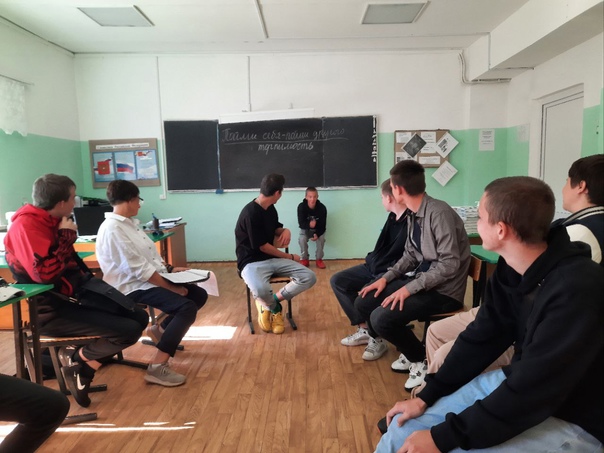 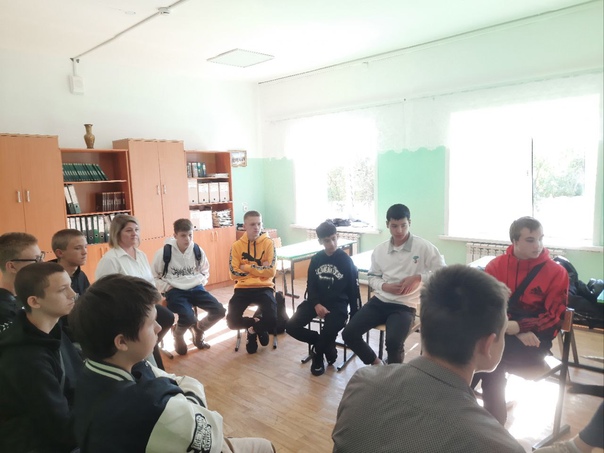 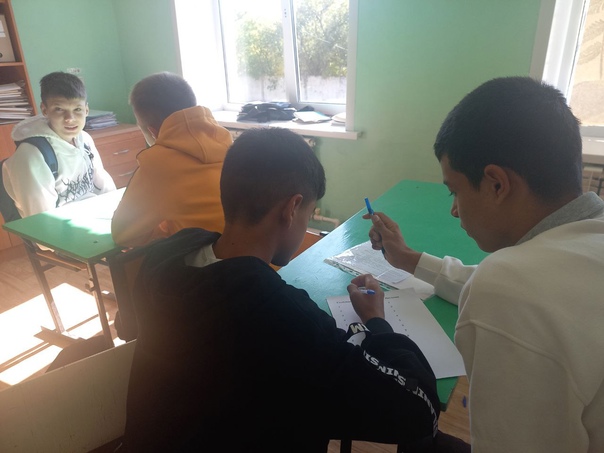 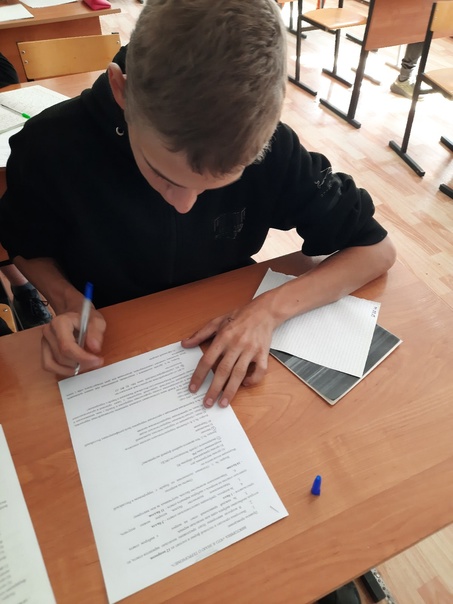 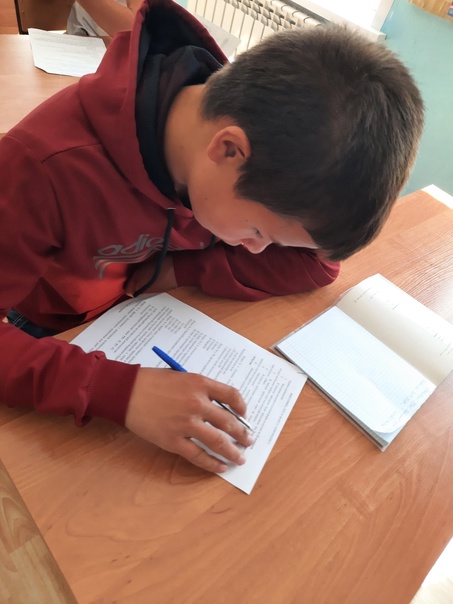 